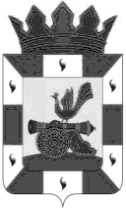 АДМИНИСТРАЦИЯ МУНИЦИПАЛЬНОГО ОБРАЗОВАНИЯ«СМОЛЕНСКИЙ РАЙОН» СМОЛЕНСКОЙ ОБЛАСТИП О С Т А Н О В Л Е Н И Еот___________  № __________Об утверждении актуализированных схемтеплоснабжения сельских поселений Смоленского    района Смоленской области на 2024 год	В соответствии с Федеральными законами от 27.07.2010 №190-ФЗ «О теплоснабжении», от 06.10.2003 №131-ФЗ «Об общих принципах организации местного самоуправления в Российской Федерации», постановлением Правительства РФ от 22.02.2012 №154 «О требованиях к схемам теплоснабжения, порядку их разработки и утверждения», руководствуясь Уставом муниципального образования  «Смоленский район» Смоленской областиАДМИНИСТРАЦИЯ МУНИЦИПАЛЬНОГО ОБРАЗОВАНИЯ «СМОЛЕНСКИЙ РАЙОН» СМОЛЕНСКОЙ ОБЛАСТИ ПОСТАНОВЛЯЕТ:	1. Утвердить актуализированные схемы теплоснабжения сельских поселений  Смоленского района Смоленской области на 2024 год. 	2. Настоящее постановление опубликовать на сайте Администрации муниципального образования «Смоленский район» Смоленской области.2. Контроль за  исполнением настоящего постановления возложить на исполняющего  обязанности заместителя Главы муниципального образования – начальника управления жилищно-коммунального хозяйства, строительства и коммуникаций  Администрации  муниципального образования «Смоленский район» Смоленской области (Н.В.Попкова).Глава муниципального образования«Смоленский район» Смоленской области                                    О.Н. Павлюченкова									УТВЕРЖДЕНЫ									постановлением Администрации муниципального образования «Смоленский район» Смоленской областиот __________№___________Актуализированные схемы теплоснабжения сельских поселений Смоленского  района Смоленской области на 2024 годПриложениеБаланс тепловой энергии на котельных на 2024 год Наименование юридического лица, в собственности/аренде у которого находится источникНаименование источника тепловой энергииПолезный отпуск тепловой энергии потребителям, ГкалНормативные технологические потери в тепловых сетях теплоснабжающей организации, ГкалОтпуск тепловой энергии в сеть, ГкалРасход тепловой энергии на собственные нужды,ГкалВыработка тепловой энергии, ГкалГнездовское сельское поселение Гнездовское сельское поселение Гнездовское сельское поселение Гнездовское сельское поселение Гнездовское сельское поселение Гнездовское сельское поселение Гнездовское сельское поселение ООО "Коммунальные системы "Гнездово", д. Ракитня-2ООО "Коммунальные системы "Гнездово", д. Ракитня-29351911126131139ООО "Коммунальные системы "Гнездово", д. Новые Батеки ООО "Коммунальные системы "Гнездово", д. Новые Батеки 17407552495302525ООО "Коммунальные системы "Гнездово", д. Старые Батеки ООО "Коммунальные системы "Гнездово", д. Старые Батеки 5361016379646ФГБУ ЦЖКУ по ЗВО МО РФКотельная № 1142 1761 0023 178793 257ВСЕГО5 3872 0497 4361317 567Сметанинское сельское поселениеСметанинское сельское поселениеСметанинское сельское поселениеСметанинское сельское поселениеСметанинское сельское поселениеСметанинское сельское поселениеСметанинское сельское поселениеООО "Смоленскрегионтеплоэнерго"котельная с. Сметанино5 3781 4396 817766 893ВСЕГО5 3781 4396 817766 893Стабенское сельское поселениеСтабенское сельское поселениеСтабенское сельское поселениеСтабенское сельское поселениеСтабенское сельское поселениеСтабенское сельское поселениеСтабенское сельское поселениеООО "Коммунальные системы "Жуково", д. ЖуковоООО "Коммунальные системы "Жуково", д. Жуково5544269482381018339ООО "Коммунальные системы "Жуково",  д. ПокорноеООО "Коммунальные системы "Жуково",  д. Покорное452885407547ООО "Коммунальные системы "Жуково", д. СтабнаООО "Коммунальные системы "Жуково", д. Стабна38422060411615ООО "Коммунальные системы "Жуково", д. Стабна, энергоблокООО "Коммунальные системы "Жуково", д. Стабна, энергоблок15301530153ВСЕГО6 5333 00295351199654Дивасовское сельское поселениеДивасовское сельское поселениеДивасовское сельское поселениеДивасовское сельское поселениеДивасовское сельское поселениеДивасовское сельское поселениеДивасовское сельское поселениеООО "Коммунальные системы "Гнездово", с. ОльшаООО "Коммунальные системы "Гнездово", с. Ольша12174251642241666ООО "Коммунальные системы "Жуково", ДивасыООО "Коммунальные системы "Жуково", Дивасы14346072041262067ВСЕГО2 6511 0323683503733Пригорское сельское поселениеПригорское сельское поселениеПригорское сельское поселениеПригорское сельское поселениеПригорское сельское поселениеПригорское сельское поселениеПригорское сельское поселениеООО "Коммунальные системы  "Пригорское"ООО "Коммунальные системы  "Пригорское"1072329501367317113844ВСЕГО10 7232 95013 67317113 844Кощинское сельское поселениеКощинское сельское поселениеКощинское сельское поселениеКощинское сельское поселениеКощинское сельское поселениеКощинское сельское поселениеКощинское сельское поселениеООО "Коммунальные системы "Кощино"  ООО "Коммунальные системы "Кощино"  6861265695171329649ВСЕГО6 8612 6569 5171329 649Талашкинское сельское поселение Талашкинское сельское поселение Талашкинское сельское поселение Талашкинское сельское поселение Талашкинское сельское поселение Талашкинское сельское поселение Талашкинское сельское поселение ООО "Смоленскрегионтеплоэнерго"котельная с. Талашкино6 9442 3429 4421129 554МУП "Талашкино" д. Семенково8584181 276291 305ВСЕГО7 8022 76010 56214110 703Касплянское сельское поселениеКасплянское сельское поселениеКасплянское сельское поселениеКасплянское сельское поселениеКасплянское сельское поселениеКасплянское сельское поселениеКасплянское сельское поселениеООО "Оптимальная тепловая энергетика"с. Каспля, ПУ-3523251172442302472ВСЕГО2 3251172 442302 472Печерское сельское поселениеПечерское сельское поселениеПечерское сельское поселениеПечерское сельское поселениеПечерское сельское поселениеПечерское сельское поселениеПечерское сельское поселениеМУП "Печерские коммунальные системы"214530 Смоленский р-н, с.Печерск, ул. Автодорожная, д.112104040492508956725656 ВСЕГО21 0404 04925 08956725 656Корохоткинское сельское поселение Корохоткинское сельское поселение Корохоткинское сельское поселение Корохоткинское сельское поселение Корохоткинское сельское поселение Корохоткинское сельское поселение Корохоткинское сельское поселение МУЭП "Корохоткинское", п. Гедеоновка, ул. ПолеваяМУЭП "Корохоткинское", п. Гедеоновка, ул. Полевая336443804384МУЭП "Корохоткинское", п. Гедеоновка, п. ПлембазаМУЭП "Корохоткинское", п. Гедеоновка, п. Плембаза480505308538ВСЕГО8169491012922Катынское сельское поселение Катынское сельское поселение Катынское сельское поселение Катынское сельское поселение Катынское сельское поселение Катынское сельское поселение Катынское сельское поселение Федеральное казенное учреждение здравоохранения санаторий "Борок"  МВД РоссииКотельная ФУКЗ "Санаторий "Борок" МВД России6 9018869891067 095МУП "Катынь"Котельная МУП "Катынь", с. Катынь53009416241776318ОАО "САРС-Катынь"Котельная ОАО "САРС-Катынь"9011090112009211ВСЕГО21 2121 0292224138322624Козинское  сельское поселениеКозинское  сельское поселениеКозинское  сельское поселениеКозинское  сельское поселениеКозинское  сельское поселениеКозинское  сельское поселениеКозинское  сельское поселениеООО "Смоленскрегионтеплоэнерго"котельная д. Богородицкое5 0691 0366 105896 194ВСЕГО5 0691 0366 105896 194